Инструкция «Как прикрепить аккаунт Госуслуг к АСУ РСО»Входим в АСУ РСО (как обычно)Переходим в персональные настройки: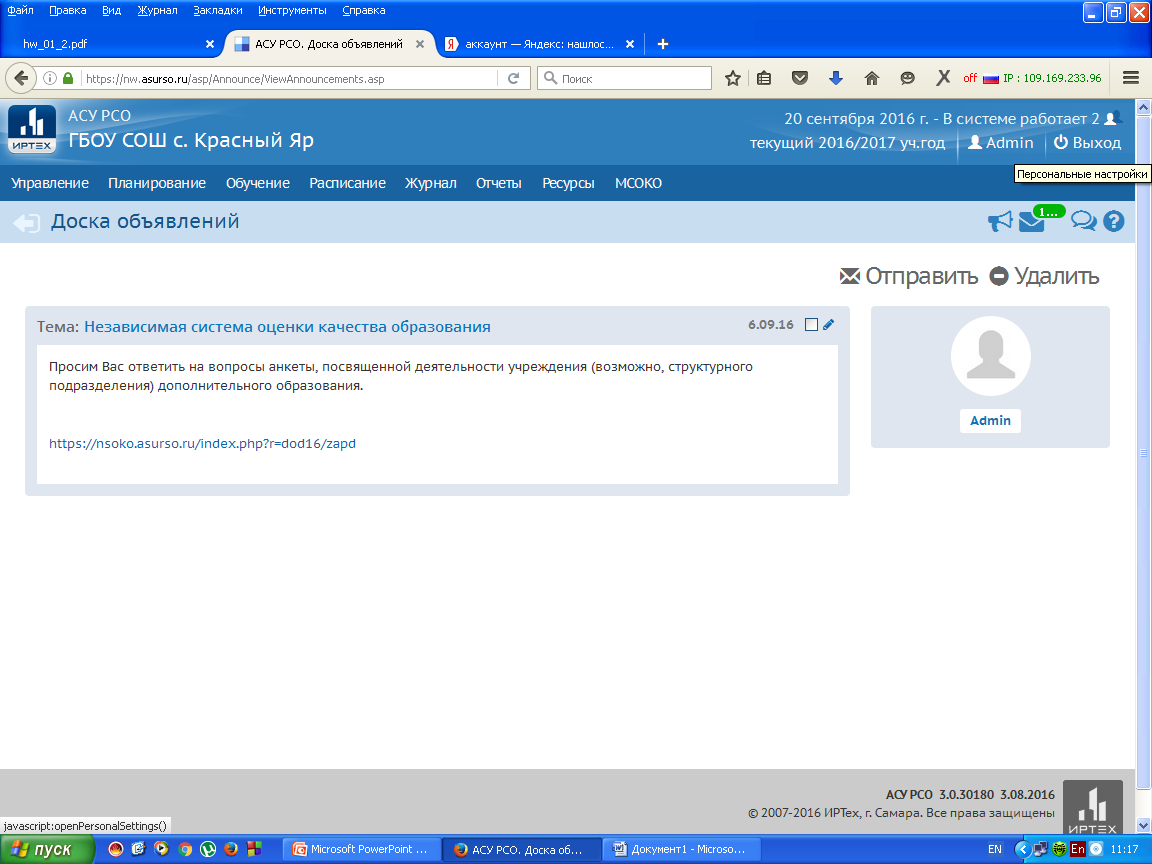 Выбираем: Привязать учетную запись портала Госуслуг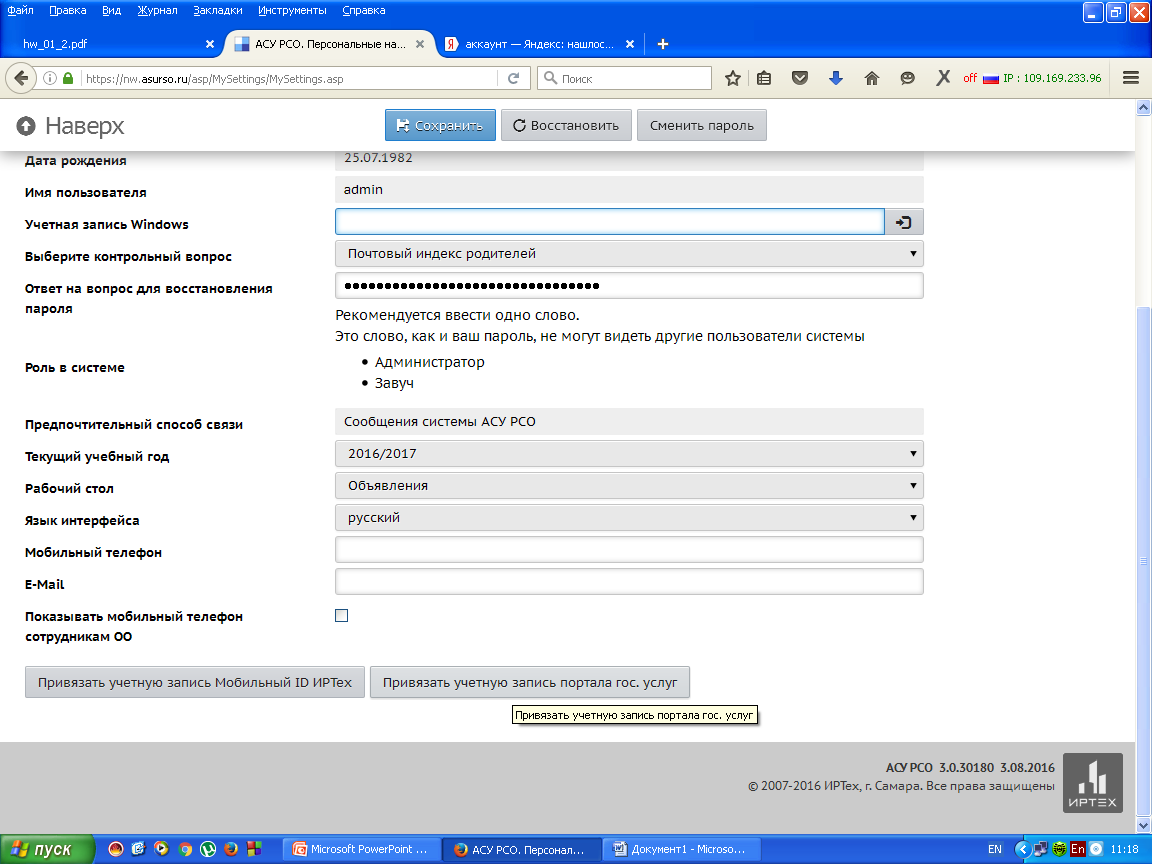 Жмем продолжитьВводим свои логин-пароль от портала Госуслуги.Теперь учетная запись привязана и для входа в АСУ РСО можно использовать ссылку: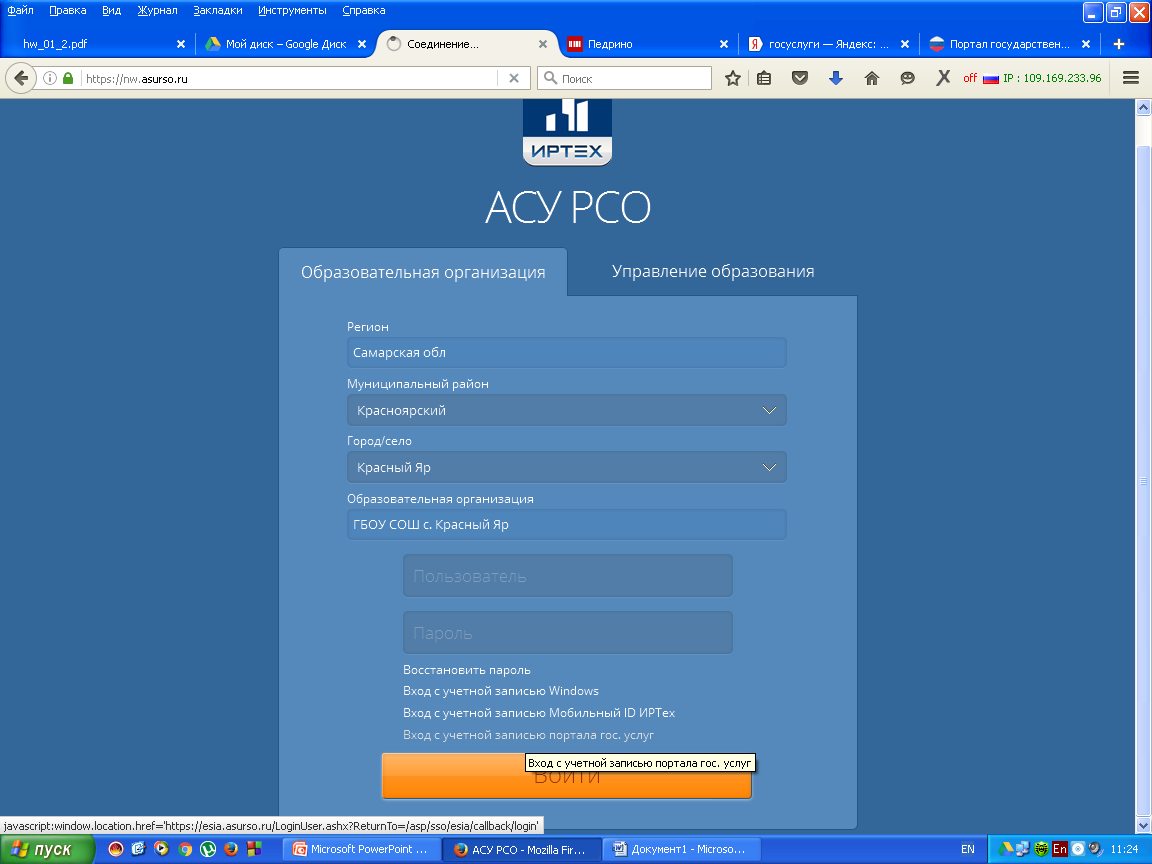 